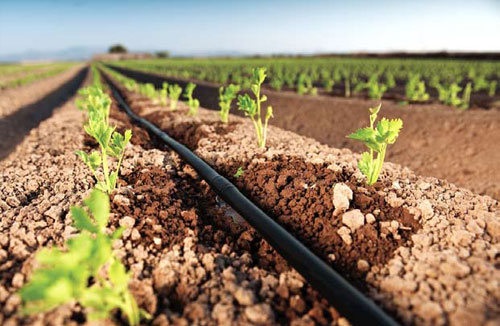 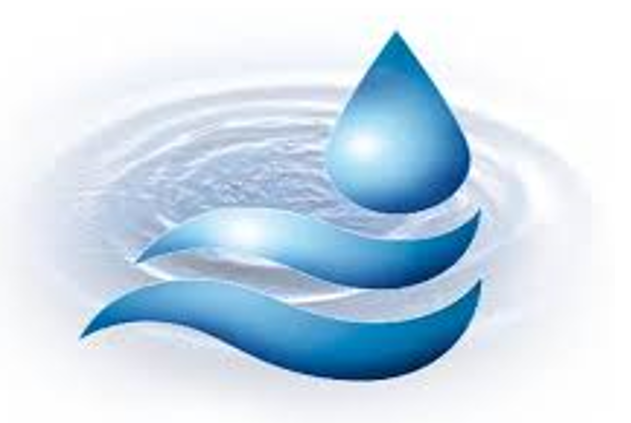 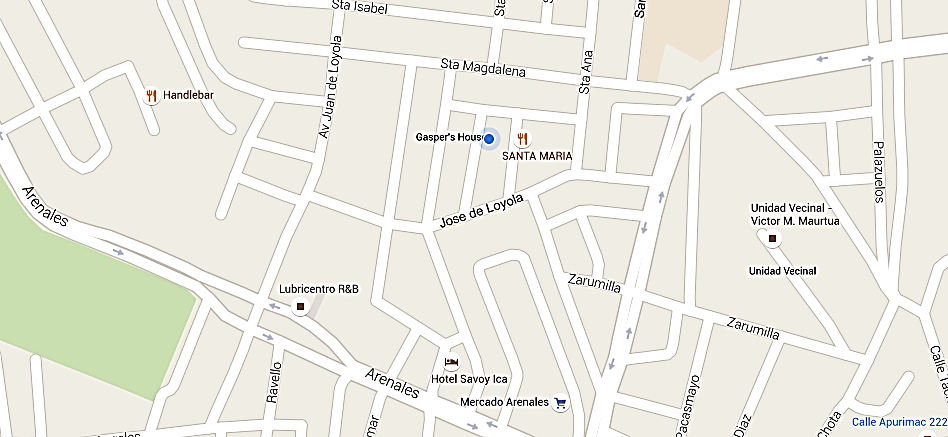 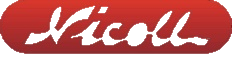 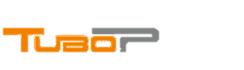 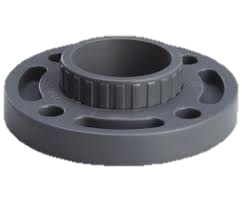 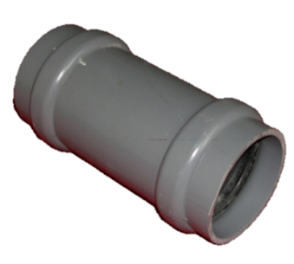 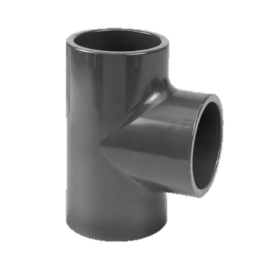 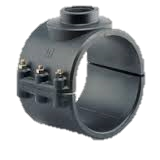 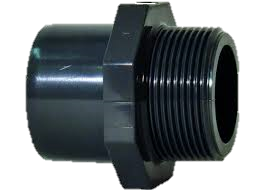 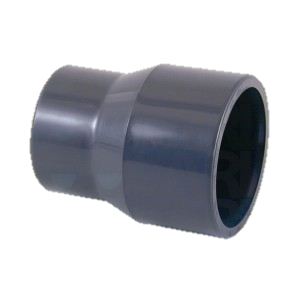 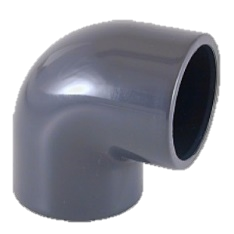 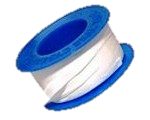 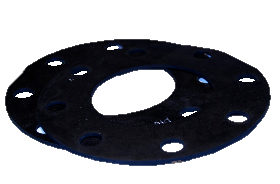 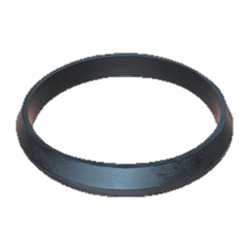 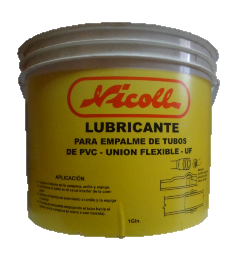 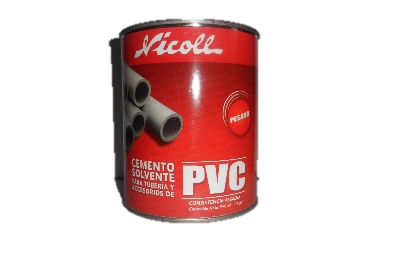 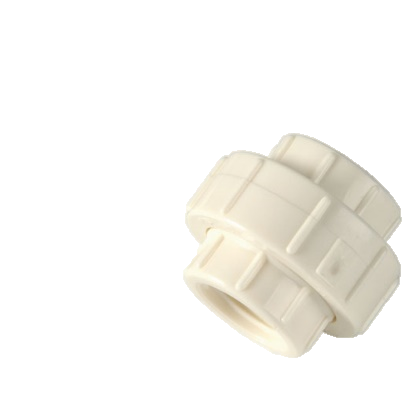 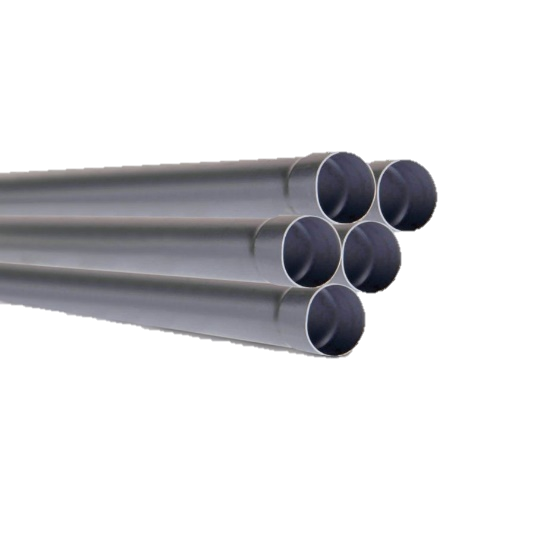             ACCESORIOS DE ACERO INOXIDABLE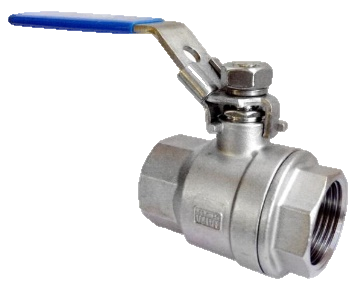 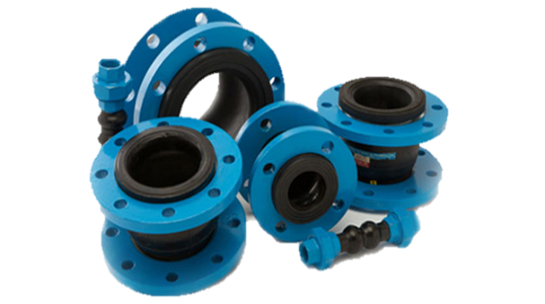 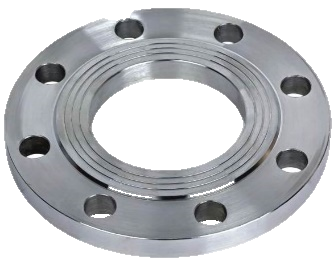 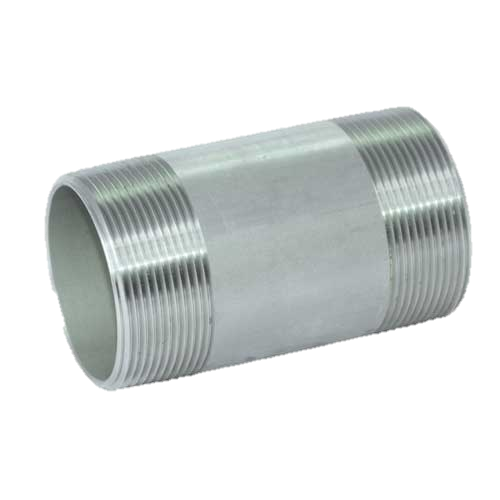 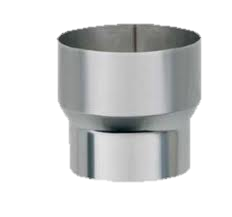 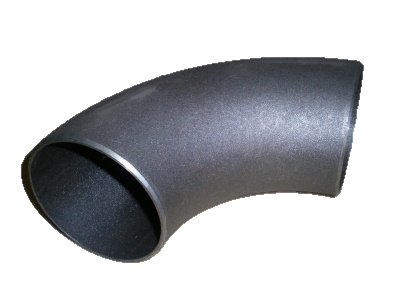                              ACCESORIOS DE RIEGO Y TUBERIA DE POLIETILENO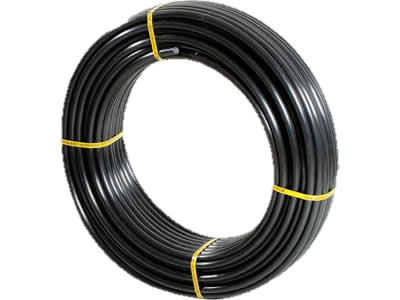 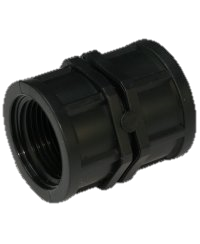 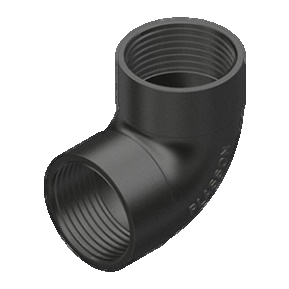 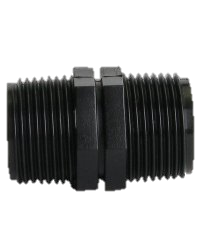 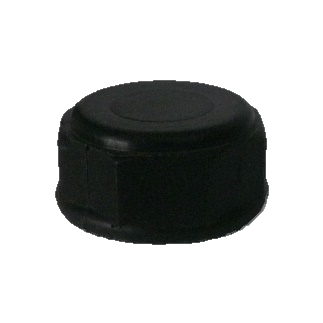 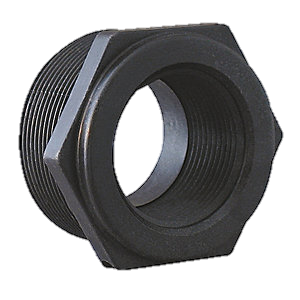 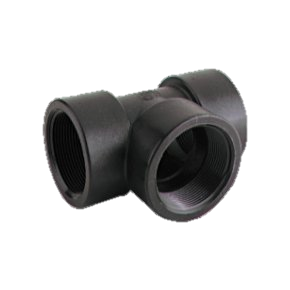   ACCESORIOS TEFEN PARA CONEXIONES DE 8 MM	       ACOPLES PARA TUBERIA HDPE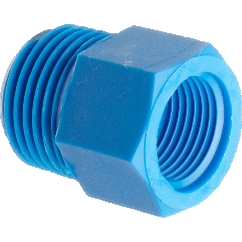 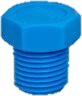 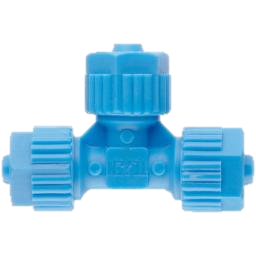 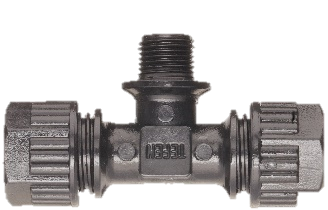 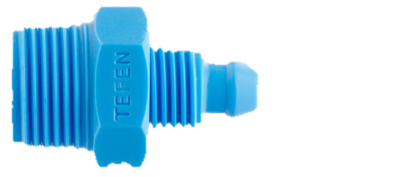 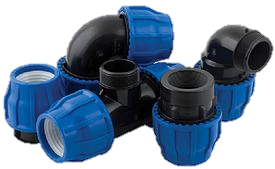 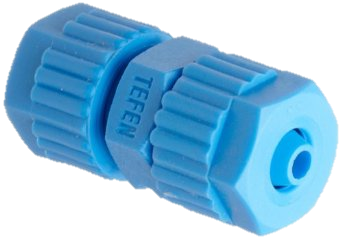 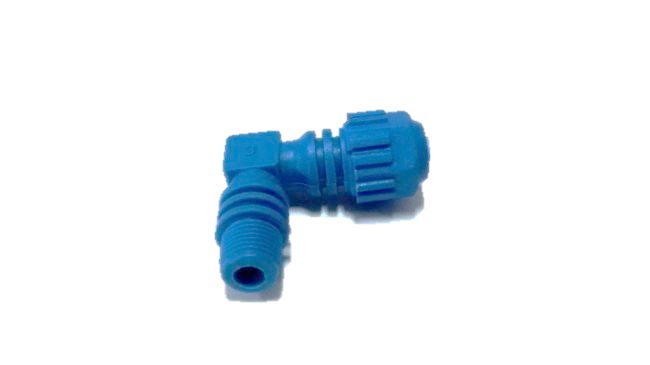 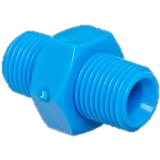 CINTAS Y MANGUERAS DE RIEGO 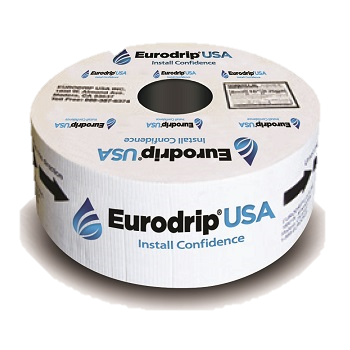 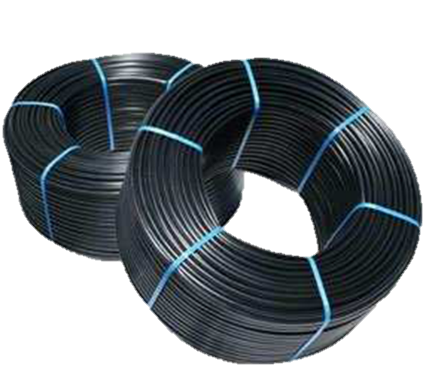 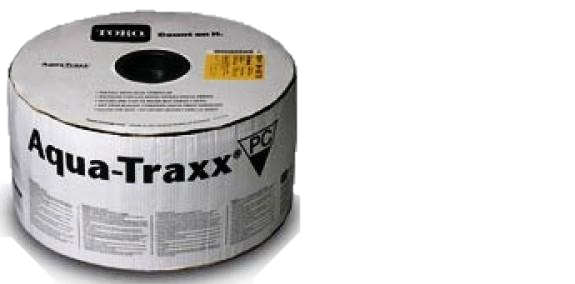 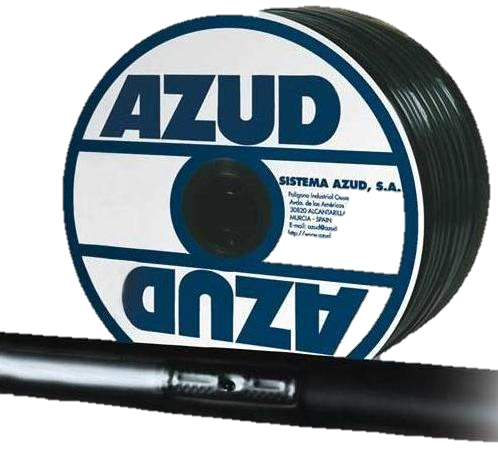 CONEXIONES PARA CINTAS DE RIEGO                 GOTEROS PARA INSERTAR, ASPERSORES, MICRO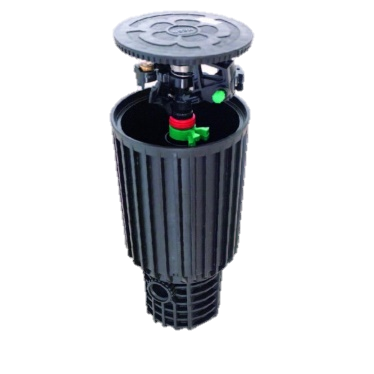 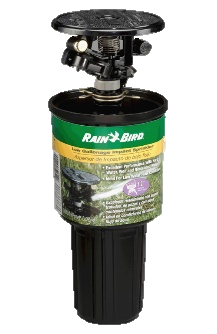 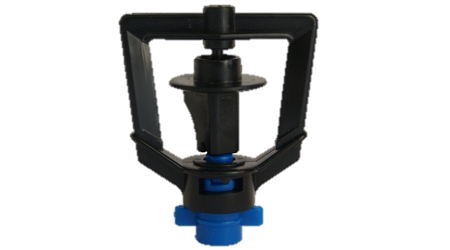 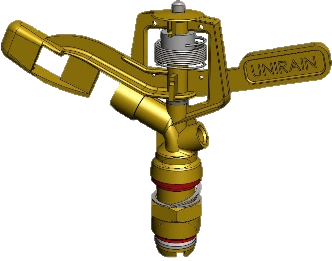 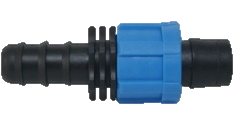 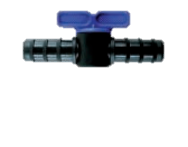 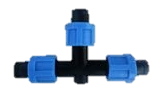 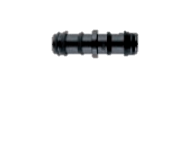 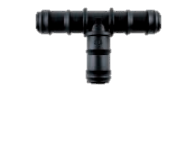 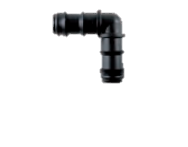 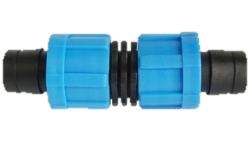 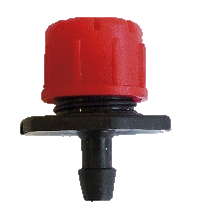 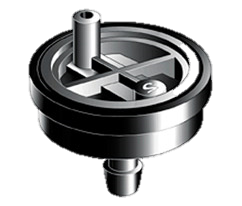 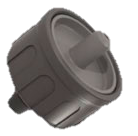 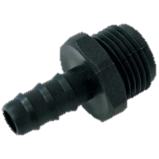 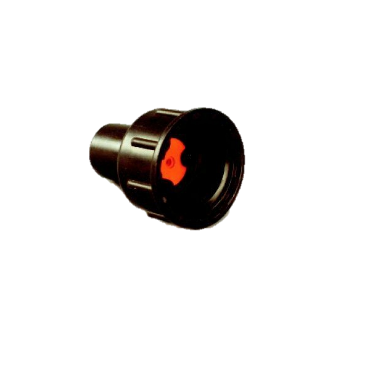 VALVULAS EN GENERAL Y AUTOMATIZACION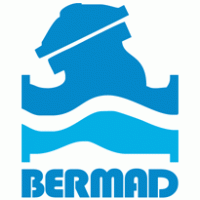 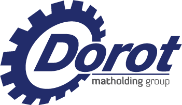 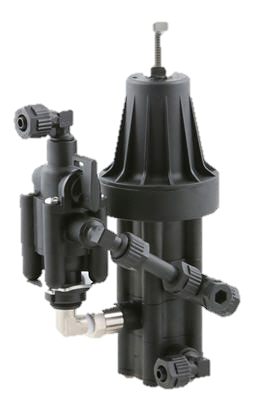 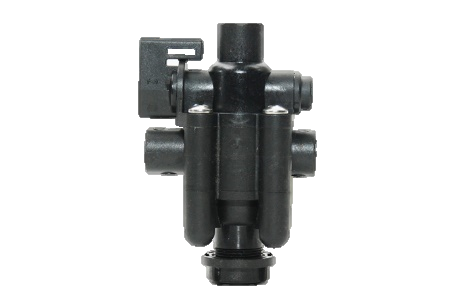 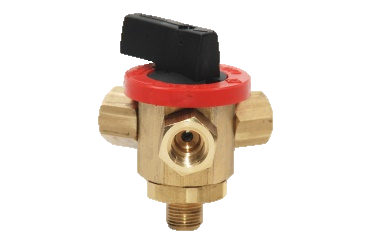 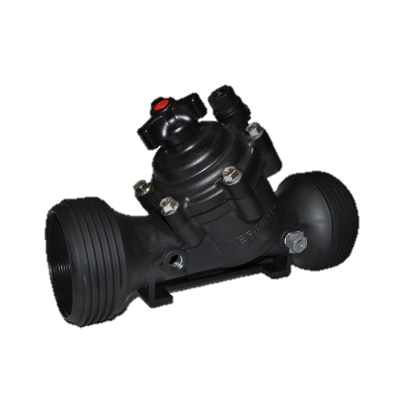 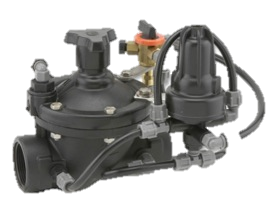 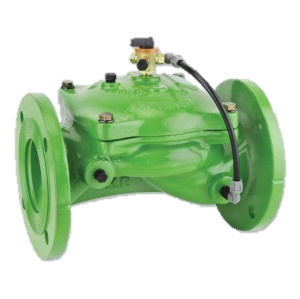 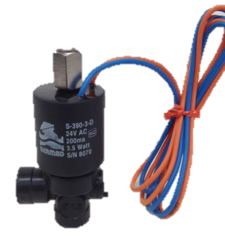 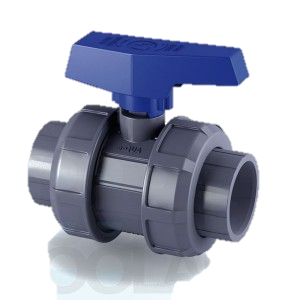 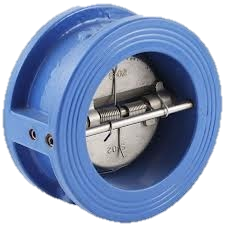 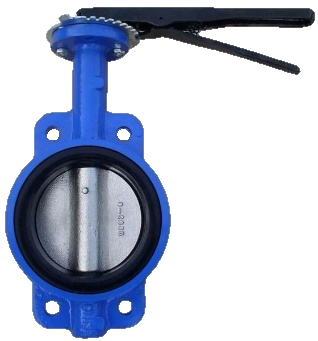 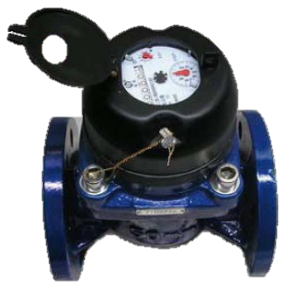 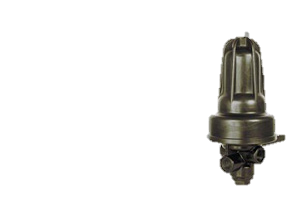 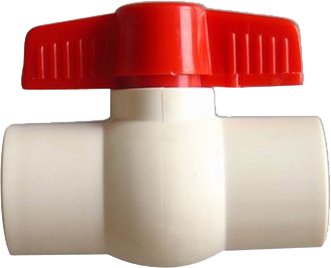 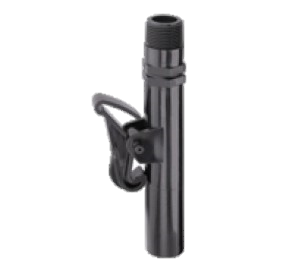 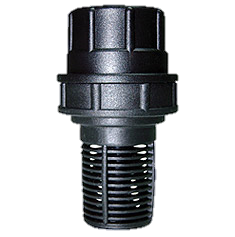 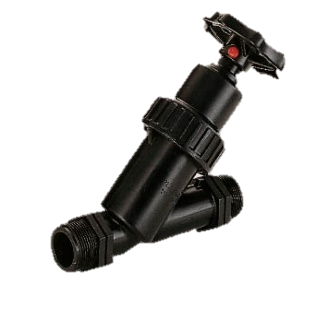 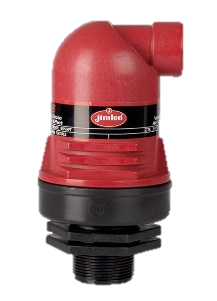 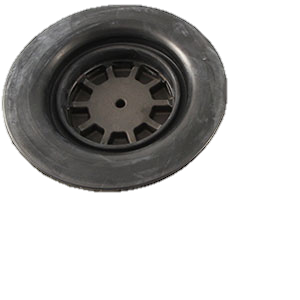 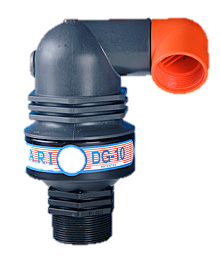 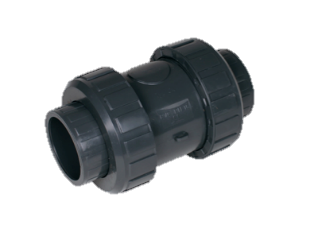 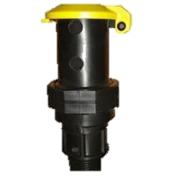 EQUIPOS DE BOMBEO, ELECTRBOMBA DE FERTILIZACION E INYECTORES DE FERTILIZANTES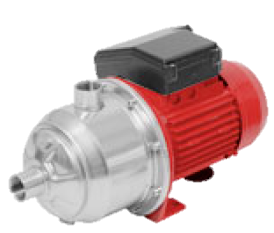 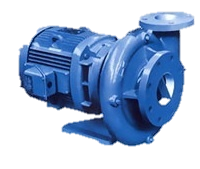 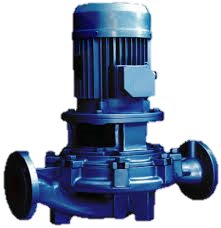 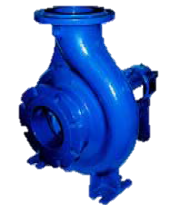 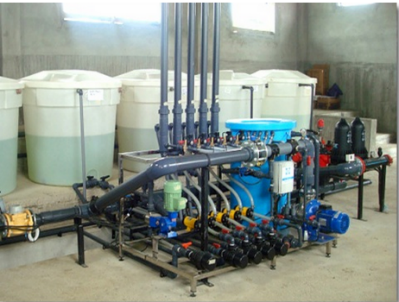 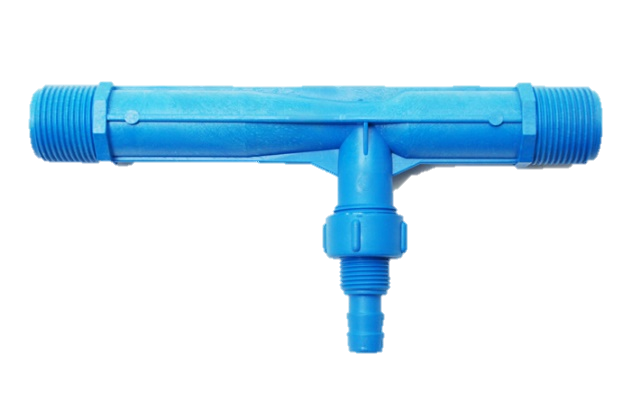 FILTROS Y AUTOMATIZACION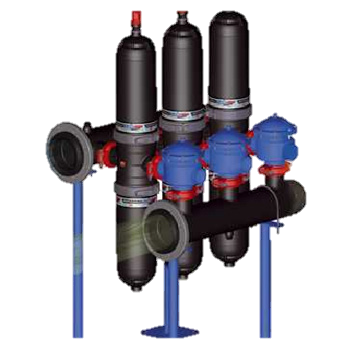 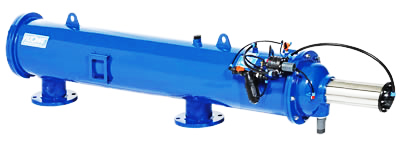 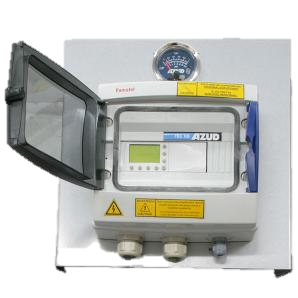 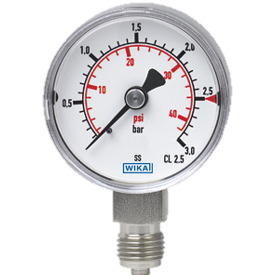 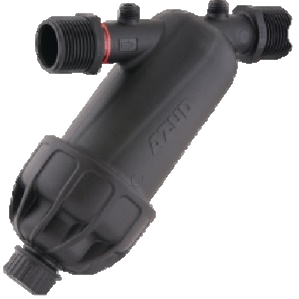 MANGAS PARA RIEGO Y RESERVORIOS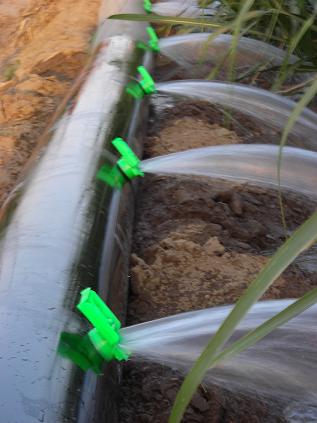 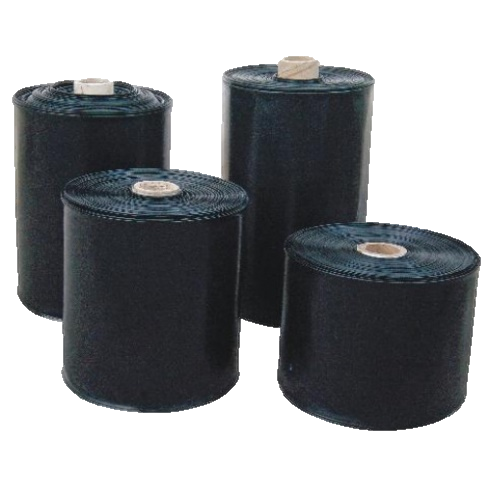 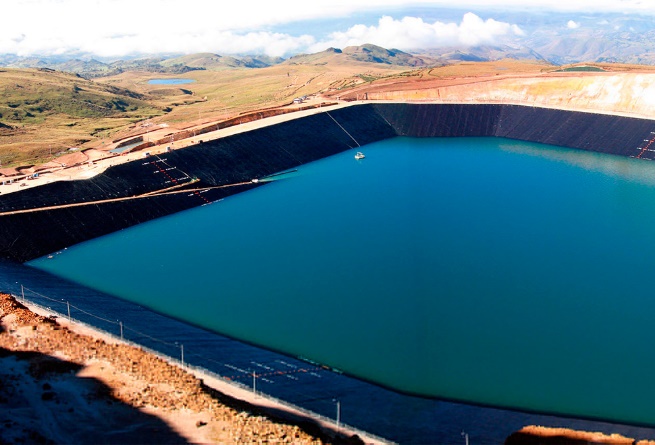 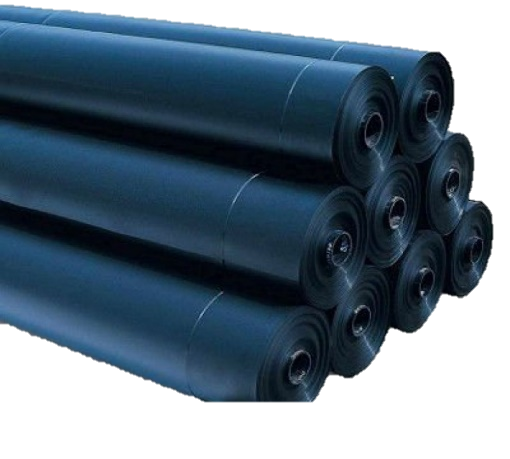 TRABAJAMOS CON LOS SIGUENTES CULTIVOS FRUTALES Y HORTALIZAS 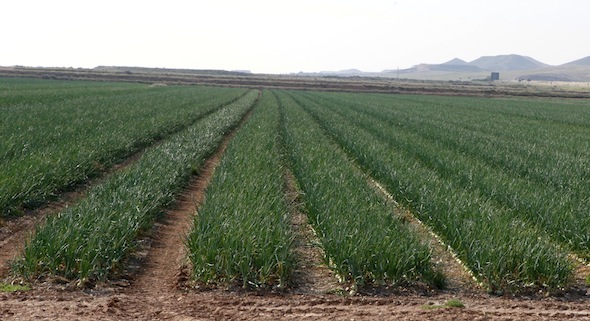 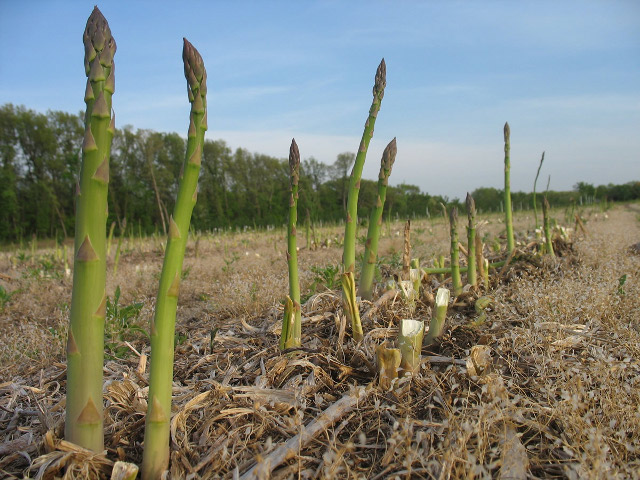 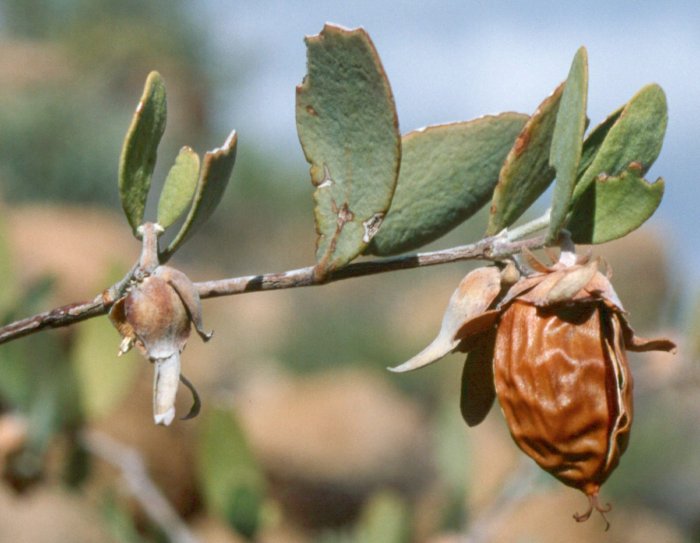 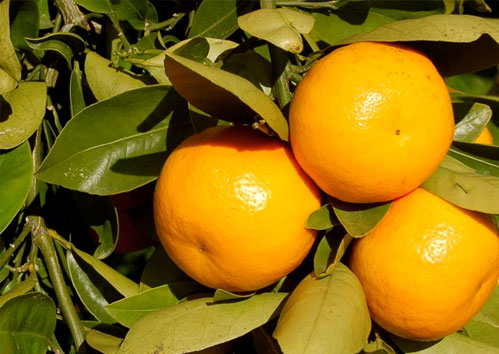 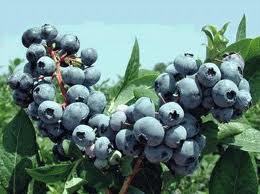 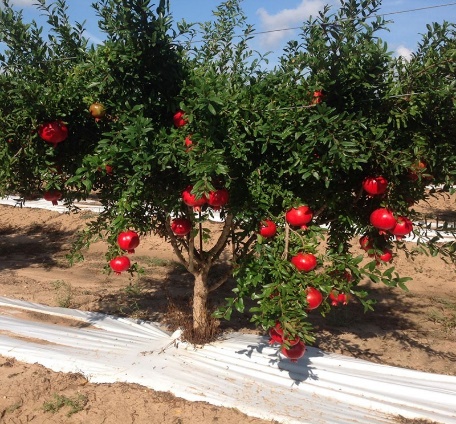 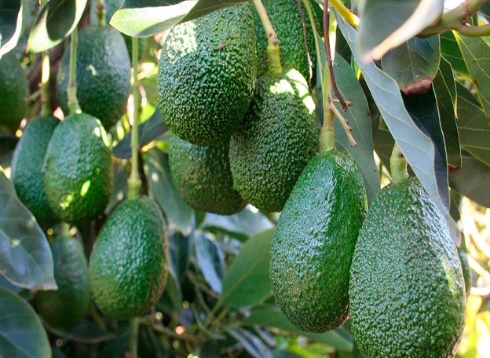 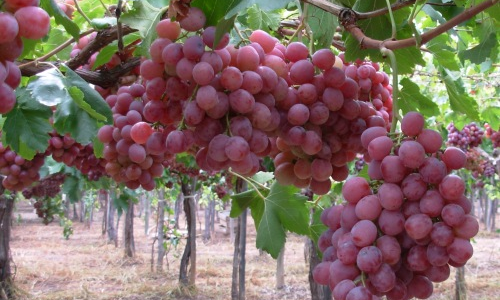 